Российская  ФедерацияБрянская область Климовский районСытобудская сельская администрацияРаспоряжениеот 21.01.2019г.                                  №  1-рс. Сытая БудаО проведении на территории Сытобудского сельского поселения профилактического месячника по предотвращению детской гибели на пожарах Во исполнение протокола совещания по подведению итогов деятельности областной территориальной подсистемы предупреждения и ликвидации чрезвычайных ситуаций Брянской области за период с 01 по 10 января 2019 года №11 от 11 января 2019 года, в целях проверки условий проживания малообеспеченных и многодетных семей, попавших в трудную жизненную ситуацию, а также мониторинга состояния внутридомового газового оборудования и печного отопления в частных индивидуальных домовладениях, принадлежащих малоимущим семьям, семьям, находящимся в социально-опасном положении, семьям «группы риска», Распоряжения Климовской районной администрации от 18.01.2019 № 14-рПровести на территории  Сытобудского сельского поселения в период с 17 января по 15 февраля 2019 года профилактический месячник по предотвращению детской гибели на пожарах (далее – Месячник).Для осуществления мероприятий в рамках Месячника сформировать межведомственную рабочую группу из числа сотрудников администрации, работников культуры.Утвердить план проведения на территории Сытобудского  сельского поселения профилактического месячника по предотвращению детской гибели на пожарах (приложение № 1).Вести предупредительно-профилактическую работу среди населения, а именно среди малообеспеченных и многодетных семей, попавших в трудную жизненную ситуацию, на предмет соблюдений требований пожарной безопасности посредством по дворовых обходов;Взаимодействовать с рабочей группой по проверке условий проживания малообеспеченных и многодетных семей, попавших в трудную жизненную ситуацию.Данное распоряжение разместить на официальном сайте Сытобудской сельской администрации Климовского района. Глава  Сытобудского сельского поселения                                     Л.В.Балабаева Приложение № 1 к распоряжению администрации от  21.01.2019 г. № 1-рПЛАН
проведения на территории Сытобудского сельского поселения профилактического месячника по предотвращению детской  гибели на пожарах в период с 17 января по 15 февраля 2019 года 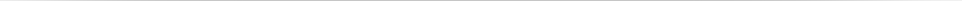 №п/пМероприятияСрок исполненияОтветственныеисполнители1Откорректировать перечень мест фактического проживания семей, находящихся в социально опасном положении и многодетных семей, находящихся в трудной жизненной ситуации.до 17.01.2019 сельская администрация2Проведение профилактических бесед и занятий в учреждениях образования.Обеспечение проведения родительских собраний о складывающейся пожарной обстановке.в течение МесячникаДиректора школ3Проведение обследования мест и условий проживания, указанных в пункте 1 семей, на предмет соблюдения требований пожарной безопасности, обратив особое внимание на жилые дома с печным отоплением.до 15.02.2019Рабочая группа,Глава поселения.4Организовать с представителями семей беседы на противопожарную тематику с одновременным вручением памяток, листовок по соблюдению мер пожарной безопасности. Установить их потребность и финансовую возможность устранения нарушений, связанных с эксплуатацией печного и электротехнического оборудования.до 15.02.2019Рабочая группа,Глава  поселения.5Обеспечить информирование населения по вопросам безопасного пользования газовым оборудованием и печным отоплением в быту.до 15.02.2019Глава поселения,6Подведение итогов проведения профилактического месячника по предотвращению детской гибели на пожарах18.02.2019Члены рабочей группы